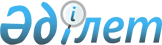 О районном бюджете на 2014-2016 годы
					
			Утративший силу
			
			
		
					Решение Кордайского районного маслихата Жамбылской области от 25 декабря 2013 года № 25-3. Зарегистрировано Департаментом юстиции Жамбылской области 28 декабря 2013 года № 2095. Утратило силу решением Кордайского районного маслихата Жамбылской области от 31 марта 2015 года № 39-14      Сноска. Утратило силу решением Кордайского районного маслихата Жамбылской области от 31.03.2015 № 39-14.

      Примечание РЦПИ.

      В тексте документа сохранена пунктуация и орфография оригинала.

      В соответствии со статьей 9 Бюджетного кодекса Республики Казахстан от 4 декабря 2008 года и решением Жамбылского областного маслихата "Об областном бюджете на 2014 – 2016 годы" от 18 декабря 2013 года № 20-3 (зарегистрировано в Реестре государственной регистрации нормативных правовых актов за № 2077) районный маслихат РЕШИЛ:

      1. Утвердить районный бюджет на 2014-2016 годы согласно приложениям 1, 2, 3, в том числе на 2014 год, в следующих объемах:

      1) доходы – 10 342 865 тысяч тенге, в том числе:

      налоговые поступления – 1 473 654 тысяч тенге;

      неналоговые поступления – 107 097 тысяч тенге;

      поступления от продажи основного капитала – 39 518 тысяч тенге;

      поступления трансфертов – 8 722 596 тысяч тенге;

      2) затраты – 10 406 174 тысяч тенге;

      3) чистое бюджетное кредитование – 48 643 тысяч тенге, в том числе:

      бюджетные кредиты – 55 560 тысяч тенге;

      погашение бюджетных кредитов – 6 916 тысяч тенге;

      4) сальдо по операциям с финансовыми активами – 0 тысяч тенге, в том числе:

      приобретение финансовых активов – 0 тысяч тенге;

      поступления от продажи финансовых активов государства – 0 тысяч тенге;

      5) дефицит (профицит) бюджета – - 48 643 тысяч тенге; 

      6) финансирование дефицита (использование профицита) бюджета – 48 643 тысяч тенге, в том числе:

      поступление займов – 55 560 тысяч тенге;

      погашение займов – 6 916 тысяч тенге;

      используемые остатки бюджетных средств – 63 309 тысяч тенге.

      Сноска. Пункт 1 с изменениями, внесенными решениями Кордайского районного маслихата от 22.04.2014 № 29-2; 25.06.2014 № 32-2; 05.09.2014 № 34-2; 17.11.2014 № 35-2; 04.12.2014 № 36-2 (вводится в действие с 01.01.2014)

      2. Утвердить перечень бюджетных программ, не подлежащих секвестру в процессе исполнения районного бюджета на 2014 год, согласно приложению 4.

      3. Установить надбавку в 2014 – 2016 годах к должностным окладам в размере 25 процентов проживающим и работающим в сельской местности специалистам государственных учреждений и организаций образования, социального обеспечения, культуры и спорта, финансируемых из районного бюджета.

      4. Установить на 2014 год объем субвенции, передаваемой из областного бюджета в районный бюджет, в сумме - 5 550 959 тысяч тенге.

      5. Утвердить перечень объема средств, выделенных из районного бюджета на 2014 – 2016 годы по программам в разрезе сельских округов, согласно приложению 5.

      6. Утвердить резерв местного исполнительного органа на 2014 год в сумме - 8 128 тысяч тенге.

      7. Настоящее решение вступает в силу со дня государственной регистрации в органах юстиции и вводится в действие с 1 января 2014 года.

 Районный бюджет на 2014 год       Сноска. Приложение 1 в редакции решения Кордайского районного маслихата от 04.12.2014 № 36-2 (вводится в действие с 01.01.2014).

 Районный бюджет на 2015 год      (тысяч тенге)

 Районный бюджет на 2016 год      (тысяч тенге)

 Перечень бюджетных программ, не подлежащих секвестру в процессе исполнения районного бюджета на 2014 год Перечень объема средств, выделенных из районного бюджета на 2014-2016 годы по программам в разрезе сельских округов      Сноска. Приложение 5 в редакции решения Кордайского районного маслихата от 04.12.2014 № 36-2 (вводится в действие с 01.01.2014).

      тысяч тенге


					© 2012. РГП на ПХВ «Институт законодательства и правовой информации Республики Казахстан» Министерства юстиции Республики Казахстан
				
      Секретарь районного маслихата

Б. Алимбет
Приложение 1 к решению
Кордайского районного маслихата
от 25 декабря 2013 года № 25-3Категория 

Категория 

Категория 

Категория 

Сумма

Класс

Класс

Класс

Сумма

Подкласс 

Подкласс 

Сумма

Наименование

Сумма

1

2

3

4

5

1. ДОХОДЫ

10342865

1

НАЛОГОВЫЕ ПОСТУПЛЕНИЯ

1473654

01

Подоходный налог 

269685

2

Индивидуальный подоходный налог

269685

03

Социальный налог

195600

1

Социальный налог 

195600

04

Налоги на собственность

942079

1

Налоги на имущество

736255

3

Земельный налог

14556

4

Налог на транспортные средства

184268

5

Единый земельный налог

7000

05

Внутренние налоги на товары, работы и услуги

38397

2

Акцизы

18875

3

Поступления за использование природных и других ресурсов

3700

4

Сборы за ведение предпринимательской и профессиональной деятельности

13071

5

Налог на игорный бизнес

2751

07

Прочие налоги

5127

1

Прочие налоговые поступления в местный бюджет

5127

08

Обязательные платежи, взимаемые за совершение юридически значимых действий и (или) выдачу документов уполномоченными на то государственными органами или должностными лицами 

22766

1

Государственная пошлина

22766

2

НЕНАЛОГОВЫЕ ПОСТУПЛЕНИЯ

107097

01

Доходы от государственной собственности

6323

1

Поступления части чистого дохода государственных предприятий

23

5

Доходы от аренды имущества, находящегося в государственной собственности

6300

04

Штрафы, пеня, санкции, взыскания, налагаемые государственными учреждениями, финансируемыми из государственного бюджета, а также содержащимися и финансируемыми из бюджета (сметы расходов) Национального Банка Республики Казахстан 

75376

1

Штрафы, пеня, санкции, взыскания, налагаемые государственными учреждениями, финансируемыми из государственного бюджета, а также содержащимися и финансируемыми из бюджета (сметы расходов) Национального Банка Республики Казахстан, за исключением поступлений от организаций нефтяного сектора

75376

06

Прочие неналоговые поступления

25398

1

Прочие неналоговые поступления

25398

3

ПОСТУПЛЕНИЯ ОТ ПРОДАЖИ ОСНОВНОГО КАПИТАЛА

39518

01

Продажа государственного имущества, закрепленного за государственными учреждениями

4474

1

Продажа государственного имущества, закрепленного за государственными учреждениями

4474

03

Продажа земли и нематериальных активов

35044

1

Продажа земли

32108

2

Продажа нематериальных активов

2936

4

ПОСТУПЛЕНИЯ ТРАНСФЕРТОВ

8722596

02

Трансферты из вышестоящих органов государственного управления 

8722596

2

Трансферты из областного бюджета 

8722596

Функциональная группа

 Администратор бюджетных программ

 Программа

Наименование

Функциональная группа

 Администратор бюджетных программ

 Программа

Наименование

Функциональная группа

 Администратор бюджетных программ

 Программа

Наименование

Функциональная группа

 Администратор бюджетных программ

 Программа

Наименование

Сумма, тысяч тенге

1

1

1

2

3

2. ЗАТРАТЫ

10406174

01

Государственные услуги общего характера

510826

112

Аппарат маслихата района (города областного значения)

16608

001

Услуги по обеспечению деятельности маслихата района (города областного значения)

16202

003

Капитальные расходы государственного органа

406

122

Аппарат акима района (города областного значения)

86555

001

Услуги по обеспечению деятельности акима района (города областного значения)

78682

003

Капитальные расходы государственного органа

7873

123

Аппарат акима района в городе, города районного значения, поселка, села, сельского округа

359279

001

Услуги по обеспечению деятельности акима района в городе, города районного значения, поселка, села, сельского округа

315791

022

Капитальные расходы государственного органа

43488

452

Отдел финансов района (города областного значения)

28381

001

Услуги по реализации государственной политики в области исполнения бюджета района (города областного значения) и управления коммунальной собственностью района (города областного значения)

24260

003

Проведение оценки имущества в целях налогообложения

3203

010

Приватизация, управление коммунальным имуществом, постприватизационная деятельность и регулирование споров, связанных с этим

236

018

Капитальные расходы государственного органа

682

453

Отдел экономики и бюджетного планирования района (города областного значения)

20003

001

Услуги по реализации государственной политики в области формирования и развития экономической политики, системы государственного планирования и управления района (города областного значения)

19388

004

Капитальные расходы государственного органа

615

02

Оборона

3078

122

Аппарат акима района (города областного значения)

3078

005

Мероприятия в рамках исполнения всеобщей воинской обязанности

3078

03

Общественный порядок, безопасность, правовая, судебная, уголовно-исполнительная деятельность

13200

458

Отдел жилищно-коммунального хозяйства, пассажирского транспорта и автомобильных дорог района (города областного значения)

13200

021

Обеспечение безопасности дорожного движения в населенных пунктах

13200

04

Образование

7624218

464

Отдел образования района (города областного значения)

783058

009

Обеспечение деятельности организаций дошкольного воспитания и обучения

284731

040

Реализация государственного образовательного заказа в дошкольных организациях образования

498327

123

Аппарат акима района в городе, города районного значения, поселка, села, сельского округа

5765

005

Организация бесплатного подвоза учащихся до школы и обратно в сельской местности

5765

464

Отдел образования района (города областного значения)

4939925

003

Общеобразовательное обучение

4747815

006

Дополнительное образование для детей 

192110

464

Отдел образования района (города областного значения)

253232

001

Услуги по реализации государственной политики на местном уровне в области образования

14602

004

Информатизация системы образования в государственных учреждениях образования района (города областного значения)

13167

005

Приобретение и доставка учебников, учебно-методических комплексов для государственных учреждений образования района (города областного значения)

66155

007

Проведение школьных олимпиад, внешкольных мероприятий и конкурсов районного (городского) масштаба

321

012

Капитальные расходы государственного органа

450

015

Ежемесячная выплата денежных средств опекунам (попечителям) на содержание ребенка-сироты (детей-сирот), и ребенка (детей), оставшегося без попечения родителей

36780

067

Капитальные расходы подведомственных государственных учреждений и организаций

121757

466

Отдел архитектуры, градостроительства и строительства района (города областного значения)

1642238

037

Строительство и реконструкция объектов образования

1642238

06

Социальная помощь и социальное обеспечение

420904

451

Отдел занятости и социальных программ района (города областного значения)

329146

002

Программа занятости

74239

004

Оказание социальной помощи на приобретение топлива специалистам здравоохранения, образования, социального обеспечения, культуры, спорта и ветеринарии в сельской местности в соответствии с законодательством Республики Казахстан

41046

005

Государственная адресная социальная помощь

10600

006

Оказание жилищной помощи

1500

007

Социальная помощь отдельным категориям нуждающихся граждан по решениям местных представительных органов

20250

010

Материальное обеспечение детей-инвалидов, воспитывающихся и обучающихся на дому

5867

014

Оказание социальной помощи нуждающимся гражданам на дому

44542

016

Государственные пособия на детей до 18 лет

115000

017

Обеспечение нуждающихся инвалидов обязательными гигиеническими средствами и предоставление услуг специалистами жестового языка, индивидуальными помощниками в соответствии с индивидуальной программой реабилитации инвалида

13834

023

Обеспечение деятельности центров занятости населения

2268

451

Отдел занятости и социальных программ района (города областного значения)

89980

001

Услуги по реализации государственной политики на местном уровне в области обеспечения занятости и реализации социальных программ для населения

31400

011

Оплата услуг по зачислению, выплате и доставке пособий и других социальных выплат

2922

021

Капитальные расходы государственного органа

4650

025

Внедрение обусловленной денежной помощи по проекту Өрлеу

51008

458

Отдел жилищно-коммунального хозяйства, пассажирского транспорта и автомобильных дорог района (города областного значения)

1778

050

Реализация Плана мероприятий по обеспечению прав и улучшению качества жизни инвалидов

1778

07

Жилищно-коммунальное хозяйство

712041

455

Отдел культуры и развития языков района (города областного значения)

17768

024

Ремонт объектов в рамках развития городов и сельских населенных пунктов по Дорожной карте занятости 2020

17768

458

Отдел жилищно-коммунального хозяйства, пассажирского транспорта и автомобильных дорог района (города областного значения)

18486

033

Проектирование, развитие, обустройство и (или) приобретение инженерно-коммуникационной инфраструктуры

18486

464

Отдел образования района (города областного значения)

14286

026

Ремонт объектов в рамках развития городов и сельских населенных пунктов по Дорожной карте занятости 2020

14286

466

Отдел архитектуры, градостроительства и строительства района (города областного значения)

256726

003

Проектирование, строительство и (или) приобретение жилья коммунального жилищного фонда

240076

004

Проектирование, развитие, обустройство и (или) приобретение инженерно-коммуникационной инфраструктуры

13317

074

Развитие и/или сооружение недостающей инженерно-коммуникационной инфраструктуры в рамках второго направления Дорожной карты занятости 2020

3333

123

Аппарат акима района в городе, города районного значения, поселка, села, сельского округа

4049

014

Организация водоснабжения населенных пунктов

4049

458

Отдел жилищно-коммунального хозяйства, пассажирского транспорта и автомобильных дорог района (города областного значения)

58749

012

Функционирование системы водоснабжения и водоотведения

58749

466

Отдел архитектуры, градостроительства и строительства района (города областного значения)

203199

058

Развитие системы водоснабжения и водоотведения в сельских населенных пунктах

203199

123

Аппарат акима района в городе, города районного значения, поселка, села, сельского округа

90059

008

Освещение улиц населенных пунктов 

65076

009

Обеспечение санитарии населенных пунктов

1659

010

Содержание мест захоронений и погребение безродных

304

011

Благоустройство и озеленение населенных пунктов

23020

458

Отдел жилищно-коммунального хозяйства, пассажирского транспорта и автомобильных дорог района (города областного значения)

48719

015

Освещение улиц в населенных пунктах

4627

018

Благоустройство и озеленение населенных пунктов

44092

08

Культура, спорт, туризм и информационное пространство

301531

455

Отдел культуры и развития языков района (города областного значения)

144154

003

Поддержка культурно-досуговой работы

136346

009

Обеспечение сохранности историко - культурного наследия и доступа к ним

7808

465

Отдел физической культуры и спорта района (города областного значения)

24138

001

Услуги по реализации государственной политики на местном уровне в сфере физической культуры и спорта

6686

004

Капитальные расходы государственного органа

215

006

Проведение спортивных соревнований на районном (города областного значения) уровне

11484

007

Подготовка и участие членов сборных команд района (города областного значения) по различным видам спорта на областных спортивных соревнованиях

5753

455

Отдел культуры и развития языков района (города областного значения)

47203

006

Функционирование районных (городских) библиотек

46425

007

Развитие государственного языка и других языков народа Казахстана

778

456

Отдел внутренней политики района (города областного значения)

14404

002

Услуги по проведению государственной информационной политики через газеты и журналы 

13404

005

Услуги по проведению государственной информационной политики через телерадиовещание

1000

455

Отдел культуры и развития языков района (города областного значения)

27198

001

Услуги по реализации государственной политики на местном уровне в области развития языков и культуры

7854

010

Капитальные расходы государственного органа

2928

032

Капитальные расходы подведомственных государственных учреждений и организаций

16416

456

Отдел внутренней политики района (города областного значения)

44434

001

Услуги по реализации государственной политики на местном уровне в области информации, укрепления государственности и формирования социального оптимизма граждан

15519

003

Реализация мероприятий в сфере молодежной политики

27756

006

Капитальные расходы государственного органа

100

032

Капитальные расходы подведомственных государственных учреждений и организаций

1059

10

Сельское, водное, лесное, рыбное хозяйство, особо охраняемые природные территории, охрана окружающей среды и животного мира, земельные отношения

229676

462

Отдел сельского хозяйства района (города областного значения)

34613

001

Услуги по реализации государственной политики на местном уровне в сфере сельского хозяйства 

13976

006

Капитальные расходы государственного органа

233

099

Реализация мер по оказанию социальной поддержки специалистов

20404

473

Отдел ветеринарии района (города областного значения)

40057

001

Услуги по реализации государственной политики на местном уровне в сфере ветеринарии

9617

003

Капитальные расходы государственного органа

324

005

Обеспечение функционирования скотомогильников (биотермических ям)

1369

006

Организация санитарного убоя больных животных

11224

007

Организация отлова и уничтожения бродячих собак и кошек

2568

008

Возмещение владельцам стоимости изымаемых и уничтожаемых больных животных, продуктов и сырья животного происхождения

11466

009

Проведение ветеринарных мероприятий по энзоотическим болезням животных

1306

010

Проведение мероприятий по идентификации сельскохозяйственных животных

2183

463

Отдел земельных отношений района (города областного значения)

17101

001

Услуги по реализации государственной политики в области регулирования земельных отношений на территории района (города областного значения)

9635

003

Земельно-хозяйственное устройство населенных пунктов

7027

007

Капитальные расходы государственного органа

439

473

Отдел ветеринарии района (города областного значения)

137905

011

Проведение противоэпизоотических мероприятий

137905

11

Промышленность, архитектурная, градостроительная и строительная деятельность

63661

466

Отдел архитектуры, градостроительства и строительства района (города областного значения)

63661

001

Услуги по реализации государственной политики в области строительства, улучшения архитектурного облика городов, районов и населенных пунктов области и обеспечению рационального и эффективного градостроительного освоения территории района (города областного значения)

11976

013

Разработка схем градостроительного развития территории района, генеральных планов городов районного (областного) значения, поселков и иных сельских населенных пунктов

50980

015

Капитальные расходы государственного органа

705

12

Транспорт и коммуникации

261981

458

Отдел жилищно-коммунального хозяйства, пассажирского транспорта и автомобильных дорог района (города областного значения)

261981

023

Обеспечение функционирования автомобильных дорог

261981

13

Прочие

223013

123

Аппарат акима района в городе, города районного значения, поселка, села, сельского округа

125112

040

Реализация мер по содействию экономическому развитию регионов в рамках Программы "Развитие регионов"

125112

452

Отдел финансов района (города областного значения)

8004

012

Резерв местного исполнительного органа района (города областного значения) 

8004

458

Отдел жилищно-коммунального хозяйства, пассажирского транспорта и автомобильных дорог района (города областного значения)

82646

001

Услуги по реализации государственной политики на местном уровне в области жилищно-коммунального хозяйства, пассажирского транспорта и автомобильных дорог 

50336

013

Капитальные расходы государственного органа

322

067

Капитальные расходы подведомственных государственных учреждений и организаций

31988

494

Отдел предпринимательства и промышленности района (города областного значения)

7251

001

Услуги по реализации государственной политики на местном уровне в области развития предпринимательства и промышленности 

6586

003

Капитальные расходы государственного органа

665

14

Обслуживание долга

13

452

Отдел финансов района (города областного значения)

13

013

Обслуживание долга местных исполнительных органов по выплате вознагреждений и иных платежей по займам из областного бюджета

13

15

Трансферты

42032

452

Отдел финансов района (города областного значения)

42032

006

Возврат неиспользованных (недоиспользованных) целевых трансфертов

42032

3. ЧИСТОЕ БЮДЖЕТНОЕ КРЕДИТОВАНИЕ

48643

Бюджетные кредиты

55560

10

Сельское, водное, лесное, рыбное хозяйство, особо охраняемые природные территории, охрана окружающей среды и животного мира, земельные отношения

55560

462

Отдел сельского хозяйства района (города областного значения)

55560

008

Бюджетные кредиты для реализации мер социальной поддержки специалистов

55560

Категория

 Класс

Категория

 Класс

Категория

 Класс

Наименование

Сумма, тысяч тенге

 Подкласс 

 Подкласс 

 Подкласс 

 Подкласс 

Сумма, тысяч тенге

1

1

1

2

3

5

Погашение бюджетных кредитов

6917

01

Погашение бюджетных кредитов 

6917

1

Погашение бюджетных кредитов, выданных из государственного бюджета

6917

Функциональная группа

Администратор бюджетных программ

Программа

 Наименование

Функциональная группа

Администратор бюджетных программ

Программа

 Наименование

Функциональная группа

Администратор бюджетных программ

Программа

 Наименование

Функциональная группа

Администратор бюджетных программ

Программа

 Наименование

Сумма, тысяч тенге

1

1

1

2

3

4. САЛЬДО ПО ОПЕРАЦИЯМ С ФИНАНСОВЫМИ АКТИВАМИ

0

Приобретение финансовых активов

0

13

Прочие

0

Функциональная группа 

 Администратор бюджетных программ

 Программа 

 Наименование

Функциональная группа 

 Администратор бюджетных программ

 Программа 

 Наименование

Функциональная группа 

 Администратор бюджетных программ

 Программа 

 Наименование

Функциональная группа 

 Администратор бюджетных программ

 Программа 

 Наименование

Сумма, тысяч тенге 

1

1

1

2

3

5. ДЕФИЦИТ (ПРОФИЦИТ) БЮДЖЕТА

-48643

6. ФИНАНСИРОВАНИЕ ДЕФИЦИТА (ИСПОЛЬЗОВАНИЕ ПРОФИЦИТА) БЮДЖЕТА

48643

Категория

 Класс

Категория

 Класс

Категория

 Класс

Наименование

Сумма, тысяч тенге 

 Подкласс 

 Подкласс 

 Подкласс 

 Подкласс 

Сумма, тысяч тенге 

1

1

1

2

3

7

Поступления займов

55560

01

Внутренние государственные займы

55560

2

Договоры займа

55560

Функциональная группа 

 Администратор бюджетных программ

 Программа

 Наименование

Функциональная группа 

 Администратор бюджетных программ

 Программа

 Наименование

Функциональная группа 

 Администратор бюджетных программ

 Программа

 Наименование

Функциональная группа 

 Администратор бюджетных программ

 Программа

 Наименование

Сумма, тысяч тенге 

1

1

1

2

3

16

Погашение займов

6917

452

Отдел финансов района (города областного значения)

6917

008

Погашение долга местного исполнительного органа перед вышестоящим бюджетом

6917

08

Используемые остатки бюджетных средств

63309

Приложение 2 к решению
Кордайского районного маслихата
от 25 декабря 2013 года № 25-3Категория

Категория

Категория

Категория

Сумма

Класс

Класс

Класс

Сумма

Подкласс

Подкласс

Сумма

Наименование

Сумма

1

2

3

4

5

1. ДОХОДЫ

8 062 133

1

НАЛОГОВЫЕ ПОСТУПЛЕНИЯ

1 570 081

01

Подоходный налог 

313 095

2

Индивидуальный подоходный налог

313 095

03

Социальный налог

224 321

1

Социальный налог 

224 321

04

Налоги на собственность

966 296

1

Налоги на имущество

754 108

3

Земельный налог

19 624

4

Налог на транспортные средства

184 271

5

Единый земельный налог

8 293

05

Внутренние налоги на товары, работы и услуги

46 301

2

Акцизы

21 423

3

Поступления за использование природных и других ресурсов

4 494

4

Сборы за ведение предпринимательской и профессиональной деятельности

16 960

5

Налог на игорный бизнес

3 424

07

Прочие налоги

2 461

1

Прочие налоговые поступления в местный бюджет

2 461

08

Обязательные платежи, взимаемые за совершение юридически значимых действий и (или) выдачу документов уполномоченными на то государственными органами или должностными лицами 

17 607

1

Государственная пошлина

17 607

2

НЕНАЛОГОВЫЕ ПОСТУПЛЕНИЯ

38 021

01

Доходы от государственной собственности

7 961

1

Поступления части чистого дохода государственных предприятий

2 493

5

Доходы от аренды имущества, находящегося в государственной собственности

5 468

04

Штрафы, пеня, санкции, взыскания, налагаемые государственными учреждениями, финансируемыми из государственного бюджета, а также содержащимися и финансируемыми из бюджета (сметы расходов) Национального Банка Республики Казахстан 

1 491

1

Штрафы, пеня, санкции, взыскания, налагаемые государственными учреждениями, финансируемыми из государственного бюджета, а также содержащимися и финансируемыми из бюджета (сметы расходов) Национального Банка Республики Казахстан, за исключением поступлений от организаций нефтяного сектора

1 491

06

Прочие неналоговые поступления

28 569

1

Прочие неналоговые поступления

28 569

3

ПОСТУПЛЕНИЯ ОТ ПРОДАЖИ ОСНОВНОГО КАПИТАЛА

54 939

01

Продажа государственного имущества, закрепленного за государственными учреждениями

321

1

Продажа государственного имущества, закрепленного за государственными учреждениями

321

03

Продажа земли и нематериальных активов

54 618

1

Продажа земли

53 500

2

Продажа нематериальных активов

1 118

4

ПОСТУПЛЕНИЯ ТРАНСФЕРТОВ

6 399 092

02

Трансферты из вышестоящих органов государственного управления 

6 399 092

2

Трансферты из областного бюджета 

6 399 092

Функциональная группа
Администратор бюджетных программ
Программа Наименование

Функциональная группа
Администратор бюджетных программ
Программа Наименование

Функциональная группа
Администратор бюджетных программ
Программа Наименование

Функциональная группа
Администратор бюджетных программ
Программа Наименование

Сумма, тысяч тенге

1

1

1

2

3

2. ЗАТРАТЫ

8 062 133

01

Государственные услуги общего характера

466 826

112

Аппарат маслихата района (города областного значения)

17 152

001

Услуги по обеспечению деятельности маслихата района (города областного значения)

16 765

003

Капитальные расходы государственного органа

387

122

Аппарат акима района (города областного значения)

94 408

001

Услуги по обеспечению деятельности акима района (города областного значения)

87 06

002

Создание информационных систем

162

003

Капитальные расходы государственного органа

6 640

123

Аппарат акима района в городе, города районного значения, поселка, аула (села), аульного (сельского) округа

307 978

001

Услуги по обеспечению деятельности акима района в городе, города районного значения, поселка, аула (села), аульного (сельского) округа

267 710

022

Капитальные расходы государственного органа

40 268

024

Создание информационных систем

0

452

Отдел финансов района (города областного значения)

28 572

001

Услуги по реализации государственной политики в области исполнения бюджета района (города областного значения) и управления коммунальной собственностью района (города областного значения)

23 893

002

Создание информационных систем

186

003

Проведение оценки имущества в целях налогообложения

3 500

010

Приватизация, управление коммунальным имуществом, постприватизационная деятельность и регулирование споров, связанных с этим

375

018

Капитальные расходы государственного органа

618

453

Отдел экономики и бюджетного планирования района (города областного значения)

18 716

001

Услуги по реализации государственной политики в области формирования и развития экономической политики, системы государственного планирования и управления района (города областного значения)

18 554

002

Создание информационных систем

162

004

Капитальные расходы государственного органа

0

02

Оборона

4 608

122

Аппарат акима района (города областного значения)

4 608

005

Мероприятия в рамках исполнения всеобщей воинской обязанности

4 608

03

Общественный порядок, безопасность, правовая, судебная, уголовно-исполнительная деятельность

15 138

458

Отдел жилищно-коммунального хозяйства, пассажирского транспорта и автомобильных дорог района (города областного значения)

15 138

021

Обеспечение безопасности дорожного движения в населенных пунктах

15 138

04

Образование

5 995 174

464

Отдел образования района (города областного значения)

326 828

009

Обеспечение деятельности организаций дошкольного воспитания и обучения

326 828

040

Реализация государственного образовательного заказа в дошкольных организациях образования

0

123

Аппарат акима района в городе, города районного значения, поселка, аула (села), аульного (сельского) округа

5 640

005

Организация бесплатного подвоза учащихся до школы и обратно в аульной местности

5 640

464

Отдел образования района (города областного значения)

4 693 769

003

Общеобразовательное обучение

4 499 664

006

Дополнительное образование для детей

194 105

464

Отдел образования района (города областного значения)

0

018

Организация профессионального обучения

0

464

Отдел образования района (города областного значения)

306 330

001

Услуги по реализации государственной политики на местном уровне в области образования

14 932

002

Создание информационных систем

0

004

Информатизация системы образования в государственных учреждениях образования района (города областного значения)

13 300

005

Приобретение и доставка учебников, учебно-методических комплексов для государственных учреждений образования района (города областного значения)

78 555

007

Проведение школьных олимпиад, внешкольных мероприятий и конкурсов районного (городского) масштаба

370

015

Ежемесячная выплата денежных средств опекунам (попечителям) на содержание ребенка-сироты (детей-сирот), и ребенка (детей), оставшегося без попечения родителей

39 838

020

Обеспечение оборудованием, программным обеспечением детей-инвалидов, обучающихся на дому

0

067

Капитальные расходы подведомственных государственных учреждений и организаций

159 335

466

Отдел архитектуры, градостроительства и строительства района (города областного значения)

662 607

037

Строительство и реконструкция объектов образования

662 607

06

Социальная помощь и социальное обеспечение

372 971

451

Отдел занятости и социальных программ района (города областного значения)

337 783

002

Программа занятости

72 832

004

Оказание социальной помощи на приобретение топлива специалистам здравоохранения, образования, социального обеспечения, культуры, спорта и ветеринарии в сельской местности в соответствии с законодательством Республики Казахстан

43 090

005

Государственная адресная социальная помощь

14 000

006

Оказание жилищной помощи

3 000

007

Социальная помощь отдельным категориям нуждающихся граждан по решениям местных представительных органов

25 000

010

Материальное обеспечение детей-инвалидов, воспитывающихся и обучающихся на дому

6 276

014

Оказание социальной помощи нуждающимся гражданам на дому

44 285

016

Государственные пособия на детей до 18 лет

112 000

017

Обеспечение нуждающихся инвалидов обязательными гигиеническими средствами и предоставление услуг специалистами жестового языка, индивидуальными помощниками в соответствии с индивидуальной программой реабилитации инвалида

15 893

023

Обеспечение деятельности центров занятости населения

1 407

451

Отдел занятости и социальных программ района (города областного значения)

35 188

001

Услуги по реализации государственной политики на местном уровне в области обеспечения занятости и реализации социальных программ для населения

32 476

011

Оплата услуг по зачислению, выплате и доставке пособий и других социальных выплат

2 550

012

Создание информационных систем

162

021

Капитальные расходы государственного органа

0

025

Внедрение обусловленной денежной помощи по проекту Өрлеу

0

458

Отдел жилищно-коммунального хозяйства, пассажирского транспорта и автомобильных дорог района (города областного значения)

0

050

Реализация Плана мероприятий по обеспечению прав и улучшению качества жизни инвалидов

0

07

Жилищно-коммунальное хозяйство

330 463

455

Отдел культуры и развития языков района (города областного значения)

0

024

Ремонт объектов в рамках развития сельских населенных пунктов по Дорожной карте занятости 2020

0

464

Отдел образования района (города областного значения)

0

026

Ремонт объектов в рамках развития сельских населенных пунктов по Дорожной карте занятости 2020

0

466

Отдел архитектуры, градостроительства и строительства района (города областного значения)

0

003

Проектирование, строительство и (или) приобретение жилья коммунального жилищного фонда

0

004

Проектирование, развитие, обустройство и (или) приобретение инженерно-коммуникационной инфраструктуры

0

072

Строительство и (или) приобретение служебного жилища и развитие и (или) приобретение инженерно-коммуникационной инфраструктуры в рамках Дорожной карты занятости 2020

0

074

Развитие и обустройство недостающей инженерно-коммуникационной инфраструктуры в рамках второго направления Дорожной карты занятости 2020

0

123

Аппарат акима района в городе, города районного значения, поселка, аула (села), аульного (сельского) округа

0

014

Организация водоснабжения населенных пунктов

0

458

Отдел жилищно-коммунального хозяйства, пассажирского транспорта и автомобильных дорог района (города областного значения)

0

012

Функционирование системы водоснабжения и водоотведения

0

466

Отдел архитектуры, градостроительства и строительства района (города областного значения)

221 980

058

Развитие системы водоснабжения и водоотведения в сельских населенных пунктах

221 980

123

Аппарат акима района в городе, города районного значения, поселка, аула (села), аульного (сельского) округа

65 777

008

Освещение улиц населенных пунктов

49 476

009

Обеспечение санитарии населенных пунктов

2 229

010

Содержание мест захоронений и погребение безродных

304

011

Благоустройство и озеленение населенных пунктов

13 768

458

Отдел жилищно-коммунального хозяйства, пассажирского транспорта и автомобильных дорог района (города областного значения)

42 706

015

Освещение улиц населенных пунктов

4 422

018

Благоустройство и озеленение населенных пунктов

38 284

08

Культура, спорт, туризм и информационное пространство

274 433

455

Отдел культуры и развития языков района (города областного значения)

137 341

003

Поддержка культурно-досуговой работы

130 894

009

Обеспечение сохранности историко - культурного наследия и доступа к ним

6 447

465

Отдел физической культуры и спорта района (города областного значения)

10 553

006

Проведение спортивных соревнований на районном (города областного значения) уровне

10 553

455

Отдел культуры и развития языков района (города областного значения)

52 483

006

Функционирование районных (городских) библиотек

51 199

007

Развитие государственного языка и других языков народа Казахстана

1 284

456

Отдел внутренней политики района (города областного значения)

14 500

002

Услуги по проведению государственной информационной политики через газеты и журналы

13 500

005

Услуги по проведению государственной информационной политики через телерадиовещание

1 000

455

Отдел культуры и развития языков района (города областного значения)

8 639

001

Услуги по реализации государственной политики на местном уровне в области развития языков и культуры

8 287

002

Создание информационных систем

0

010

Капитальные расходы государственного органа

118

032

Капитальные расходы подведомственных государственных учреждений и организаций

234

456

Отдел внутренней политики района (города областного значения)

44 595

001

Услуги по реализации государственной политики на местном уровне в области информации, укрепления государственности и формирования социального оптимизма граждан

14 938

003

Реализация региональных программ в сфере молодежной политики

25 957

004

Создание информационных систем

0

006

Капитальные расходы государственного органа

0

032

Капитальные расходы подведомственных государственных учреждений и организаций

3 700

465

Отдел физической культуры и спорта района (города областного значения)

6 322

001

Услуги по реализации государственной политики на местном уровне в сфере физической культуры и спорта

5 910

002

Создание информационных систем

173

004

Капитальные расходы государственного органа

239

10

Сельское, водное, лесное, рыбное хозяйство, особо охраняемые природные территории, охрана окружающей среды и животного мира, земельные отношения

190 944

462

Отдел сельского хозяйства района (города областного значения)

23 659

099

Реализация мер по оказанию социальной поддержки специалистов

23 659

473

Отдел ветеринарии района (города областного значения)

39 799

001

Услуги по реализации государственной политики на местном уровне в сфере ветеринарии

8 413

002

Создание информационных систем

162

003

Капитальные расходы государственного органа

224

005

Обеспечение функционирования скотомогильников (биотермических ям)

1 596

006

Организация санитарного убоя больных животных

11 224

007

Организация отлова и уничтожения бродячих собак и кошек

3 225

008

Возмещение владельцам стоимости изымаемых и уничтожаемых больных животных, продуктов и сырья животного происхождения

11 466

009

Проведение ветеринарных мероприятий по энзоотическим болезням животных

1 306

010

Проведение мероприятий по идентификации сельскохозяйственных животных

2 183

463

Отдел земельных отношений района (города областного значения)

17 486

001

Услуги по реализации государственной политики в области регулирования земельных отношений на территории района (города областного значения)

11 013

003

Земельно-хозяйственное устройство населенных пунктов

6 000

005

Создание информационных систем

173

007

Капитальные расходы государственного органа

300

473

Отдел ветеринарии района (города областного значения)

110 000

011

Проведение противоэпизоотических мероприятий

110 000

11

Промышленность, архитектурная, градостроительная и строительная деятельность

11 575

466

Отдел архитектуры, градостроительства и строительства района (города областного значения)

11 575

001

Услуги по реализации государственной политики в области строительства, улучшения архитектурного облика городов, районов и населенных пунктов области и обеспечению рационального и эффективного градостроительного освоения территории района (города областного значения)

11 575

002

Создание информационных систем

0

013

Разработка схем градостроительного развития территории района, генеральных планов городов районного (областного) значения, поселков и иных сельских населенных пунктов

0

015

Капитальные расходы государственного органа

0

12

Транспорт и коммуникации

206 730

123

Аппарат акима района в городе, города районного значения, поселка, аула (села), аульного (сельского) округа

0

013

Обеспечение функционирования автомобильных дорог в городах районного значения, поселках, аулах (селах), аульных (сельских) округах

0

458

Отдел жилищно-коммунального хозяйства, пассажирского транспорта и автомобильных дорог района (города областного значения)

206 730

023

Обеспечение функционирования автомобильных дорог

206 730

13

Прочие

193 271

123

Аппарат акима района в городе, города районного значения, поселка, аула (села), аульного (сельского) округа

125 112

040

Реализация мер по содействию экономическому развитию регионов в рамках Программы "Развитие регионов"

125 112

452

Отдел финансов района (города областного значения)

0

012

Резерв местного исполнительного органа района (города областного значения)

0

453

Отдел экономики и бюджетного планирования района (города областного значения)

0

003

Разработка технико-экономического обоснования местных бюджетных инвестиционных проектов и концессионных проектов и проведение его экспертизы

0

462

Отдел сельского хозяйства района (города областного значения)

13 935

001

Услуги по реализации государственной политики на местном уровне в сфере сельского хозяйства

13 773

002

Создание информационных систем

162

006

Капитальные расходы государственного органа

0

458

Отдел жилищно-коммунального хозяйства, пассажирского транспорта и автомобильных дорог района (города областного значения)

47 135

001

Услуги по реализации государственной политики на местном уровне в области жилищно-коммунального хозяйства, пассажирского транспорта и автомобильных дорог

34 661

013

Капитальные расходы государственного органа

300

020

Создание информационных систем

174

067

Капитальные расходы подведомственных государственных учреждений и организаций

12 000

494

Отдел предпринимательства и промышленности района (города областного значения)

7 089

001

Услуги по реализации государственной политики на местном уровне в области развития предпринимательства и промышленности

6 889

007

Капитальные расходы государственного органа

200

14

Обслуживание долга

0

452

Отдел финансов района (города областного значения)

0

013

Обслуживание долга местных исполнительных органов по выплате вознаграждений и иных платежей по займам из областного бюджета

0

15

Трансферты

0

452

Отдел финансов района (города областного значения)

0

006

Возврат неиспользованных (недоиспользованных) целевых трансфертов

0

3. ЧИСТОЕ БЮДЖЕТНОЕ КРЕДИТОВАНИЕ

0

Бюджетные кредиты

0

10

Сельское, водное, лесное, рыбное хозяйство, особо охраняемые природные территории, охрана окружающей среды и животного мира, земельные отношения

0

462

Отдел сельского хозяйства района (города областного значения)

0

008

Бюджетные кредиты для реализации мер социальной поддержки специалистов

0

Категория Наименование

Категория Наименование

Категория Наименование

Категория Наименование

Сумма, тысяч тенге 

 Класс

 Класс

 Класс

 Класс

Сумма, тысяч тенге 

 Подкласс

 Подкласс

 Подкласс

 Подкласс

Сумма, тысяч тенге 

1

1

1

2

3

5

Погашение бюджетных кредитов

4 493

01

Погашение бюджетных кредитов

4 493

1

Погашение бюджетных кредитов, выданных из государственного бюджета

4 493

Функциональная группа

Функциональная группа

Функциональная группа

Функциональная группа

Сумма, тысяч тенге

 Администратор бюджетных программ

 Администратор бюджетных программ

 Администратор бюджетных программ

 Администратор бюджетных программ

Сумма, тысяч тенге

 Программа

 Программа

 Программа

 Программа

Сумма, тысяч тенге

 Наименование

 Наименование

 Наименование

 Наименование

Сумма, тысяч тенге

1

1

1

2

3

4. САЛЬДО ПО ОПЕРАЦИЯМ С ФИНАНСОВЫМИ АКТИВАМИ

0

Приобретение финансовых активов

0

13

Прочие

0

452

Отдел финансов района (города областного значения)

0

014

Формирование или увеличение уставного капитала юридических лиц

0

Поступления от продажи финансовых активов государства 

0

Функциональная группа

Функциональная группа

Функциональная группа

Функциональная группа

Сумма, тысяч тенге

 Администратор бюджетных программ

 Администратор бюджетных программ

 Администратор бюджетных программ

 Администратор бюджетных программ

Сумма, тысяч тенге

 Программа

 Программа

 Программа

 Программа

Сумма, тысяч тенге

 Наименование

 Наименование

 Наименование

 Наименование

Сумма, тысяч тенге

1

1

1

2

3

5. ДЕФИЦИТ (ПРОФИЦИТ) БЮДЖЕТА

0

6. ФИНАНСИРОВАНИЕ ДЕФИЦИТА (ИСПОЛЬЗОВАНИЕ ПРОФИЦИТА) БЮДЖЕТА

0

Категория Наименование

Категория Наименование

Категория Наименование

Категория Наименование

Сумма, тысяч тенге

 Класс

 Класс

 Класс

 Класс

Сумма, тысяч тенге

 Подкласс

 Подкласс

 Подкласс

 Подкласс

Сумма, тысяч тенге

1

1

1

2

3

7

Поступления займов

0

01

Внутренние государственные займы

0

2

Договоры займа

0

Функциональная группа 

Функциональная группа 

Функциональная группа 

Функциональная группа 

Сумма, тысяч тенге 

 Администратор бюджетных программ

 Администратор бюджетных программ

 Администратор бюджетных программ

 Администратор бюджетных программ

Сумма, тысяч тенге 

 Программа 

 Программа 

 Программа 

 Программа 

Сумма, тысяч тенге 

 Наименование

 Наименование

 Наименование

 Наименование

Сумма, тысяч тенге 

1

1

1

2

3

16

Погашение займов

4 493

452

Отдел финансов района (города областного значения)

4 493

008

Погашение долга местного исполнительного органа перед вышестоящим бюджетом

4 493

021

Возврат неиспользованных бюджетных кредитов, выданных из местного бюджета 

0

08

Используемые остатки бюджетных средств

0

Приложение 3 к решению
Кордайского районного маслихата
от 25 декабря 2013 года № 25-3Категория

Категория

Категория

Категория

Сумма

Класс

Класс

Класс

Сумма

Подкласс 

Подкласс 

Сумма

Наименование 

Сумма

1

2

3

4

5

1. ДОХОДЫ

8 213 226

1

НАЛОГОВЫЕ ПОСТУПЛЕНИЯ

1 700 235

01

Подоходный налог 

362 099

2

Индивидуальный подоходный налог

362 099

03

Социальный налог

262 455

1

Социальный налог 

262 455

04

Налоги на собственность

1 004 022

1

Налоги на имущество

776 981

3

Земельный налог

20 997

4

Налог на транспортные средства

197 170

5

Единый земельный налог

8 874

05

Внутренние налоги на товары, работы и услуги

50 186

2

Акцизы

23 566

3

Поступления за использование природных и других ресурсов

4 809

4

Сборы за ведение предпринимательской и профессиональной деятельности

18 147

5

Налог на игорный бизнес

3 664

07

Прочие налоги

2 633

1

Прочие налоговые поступления в местный бюджет

2 633

08

Обязательные платежи, взимаемые за совершение юридически значимых действий и (или) выдачу документов уполномоченными на то государственными органами или должностными лицами 

18 840

1

Государственная пошлина

18 840

2

НЕНАЛОГОВЫЕ ПОСТУПЛЕНИЯ

40 682

01

Доходы от государственной собственности

8 518

1

Поступления части чистого дохода государственных предприятий

2 668

5

Доходы от аренды имущества, находящегося в государственной собственности

5 850

04

Штрафы, пеня, санкции, взыскания, налагаемые государственными учреждениями, финансируемыми из государственного бюджета, а также содержащимися и финансируемыми из бюджета (сметы расходов) Национального Банка Республики Казахстан 

1 595

1

Штрафы, пеня, санкции, взыскания, налагаемые государственными учреждениями, финансируемыми из государственного бюджета, а также содержащимися и финансируемыми из бюджета (сметы расходов) Национального Банка Республики Казахстан, за исключением поступлений от организаций нефтяного сектора

1 595

06

Прочие неналоговые поступления

30 569

1

Прочие неналоговые поступления

30 569

3

ПОСТУПЛЕНИЯ ОТ ПРОДАЖИ ОСНОВНОГО КАПИТАЛА

58 784

01

Продажа государственного имущества, закрепленного за государственными учреждениями

343

1

Продажа государственного имущества, закрепленного за государственными учреждениями

343

03

Продажа земли и нематериальных активов

58 441

1

Продажа земли

57 245

2

Продажа нематериальных активов

1 196

4

ПОСТУПЛЕНИЯ ТРАНСФЕРТОВ

6 413 525

02

Трансферты из вышестоящих органов государственного управления 

6 413 525

2

Трансферты из областного бюджета 

6 413 525

Функциональная группа

Функциональная группа

Функциональная группа

Функциональная группа

Сумма, тысяч тенге

 Администратор бюджетных программ

 Администратор бюджетных программ

 Администратор бюджетных программ

 Администратор бюджетных программ

Сумма, тысяч тенге

 Программа

 Программа

 Программа

 Программа

Сумма, тысяч тенге

 Наименование

 Наименование

 Наименование

 Наименование

Сумма, тысяч тенге

1

1

1

2

3

2. ЗАТРАТЫ

8 213 226

01

Государственные услуги общего характера

412 124

112

Аппарат маслихата района (города областного значения)

17 152

001

Услуги по обеспечению деятельности маслихата района (города областного значения)

16 765

003

Капитальные расходы государственного органа

387

122

Аппарат акима района (города областного значения)

86 833

001

Услуги по обеспечению деятельности акима района (города областного значения)

86 671

002

Создание информационных систем

162

003

Капитальные расходы государственного органа

0

123

Аппарат акима района в городе, города районного значения, поселка, аула (села), аульного (сельского) округа

259 562

001

Услуги по обеспечению деятельности акима района в городе, города районного значения, поселка, аула (села), аульного (сельского) округа

259 562

022

Капитальные расходы государственного органа

0

024

Создание информационных систем

0

452

Отдел финансов района (города областного значения)

29 664

001

Услуги по реализации государственной политики в области исполнения бюджета района (города областного значения) и управления коммунальной собственностью района (города областного значения)

25 564

002

Создание информационных систем

199

003

Проведение оценки имущества в целях налогообложения

3 500

010

Приватизация, управление коммунальным имуществом, постприватизационная деятельность и регулирование споров, связанных с этим

401

018

Капитальные расходы государственного органа

0

453

Отдел экономики и бюджетного планирования района (города областного значения)

18 913

001

Услуги по реализации государственной политики в области формирования и развития экономической политики, системы государственного планирования и управления района (города областного значения)

18 751

002

Создание информационных систем

162

004

Капитальные расходы государственного органа

0

02

Оборона

4 820

122

Аппарат акима района (города областного значения)

4 820

005

Мероприятия в рамках исполнения всеобщей воинской обязанности

4 820

03

Общественный порядок, безопасность, правовая, судебная, уголовно-исполнительная деятельность

16 116

458

Отдел жилищно-коммунального хозяйства, пассажирского транспорта и автомобильных дорог района (города областного значения)

16 116

021

Обеспечение безопасности дорожного движения в населенных пунктах

16 116

04

Образование

5 432 321

464

Отдел образования района (города областного значения)

348 543

009

Обеспечение деятельности организаций дошкольного воспитания и обучения

348 543

040

Реализация государственного образовательного заказа в дошкольных организациях образования

0

123

Аппарат акима района в городе, города районного значения, поселка, аула (села), аульного (сельского) округа

5 640

005

Организация бесплатного подвоза учащихся до школы и обратно в аульной местности

5 640

464

Отдел образования района (города областного значения)

4 418 462

003

Общеобразовательное обучение

4 223 220

006

Дополнительное образование для детей

195 242

464

Отдел образования района (города областного значения)

0

018

Организация профессионального обучения

0

464

Отдел образования района (города областного значения)

152 530

001

Услуги по реализации государственной политики на местном уровне в области образования

14 957

002

Создание информационных систем

0

004

Информатизация системы образования в государственных учреждениях образования района (города областного значения)

10 000

005

Приобретение и доставка учебников, учебно-методических комплексов для государственных учреждений образования района (города областного значения)

83 755

007

Проведение школьных олимпиад, внешкольных мероприятий и конкурсов районного (городского) масштаба

420

015

Ежемесячная выплата денежных средств опекунам (попечителям) на содержание ребенка-сироты (детей-сирот), и ребенка (детей), оставшегося без попечения родителей

43 398

020

Обеспечение оборудованием, программным обеспечением детей-инвалидов, обучающихся на дому

0

067

Капитальные расходы подведомственных государственных учреждений и организаций

0

466

Отдел архитектуры, градостроительства и строительства района (города областного значения)

507 146

037

Строительство и реконструкция объектов образования

507 146

06

Социальная помощь и социальное обеспечение

346 589

451

Отдел занятости и социальных программ района (города областного значения)

312 895

002

Программа занятости

59 500

004

Оказание социальной помощи на приобретение топлива специалистам здравоохранения, образования, социального обеспечения, культуры, спорта и ветеринарии в сельской местности в соответствии с законодательством Республики Казахстан

43 090

005

Государственная адресная социальная помощь

14 000

006

Оказание жилищной помощи

3 000

007

Социальная помощь отдельным категориям нуждающихся граждан по решениям местных представительных органов

25 000

010

Материальное обеспечение детей-инвалидов, воспитывающихся и обучающихся на дому

6 713

014

Оказание социальной помощи нуждающимся гражданам на дому

44 285

016

Государственные пособия на детей до 18 лет

100 000

017

Обеспечение нуждающихся инвалидов обязательными гигиеническими средствами и предоставление услуг специалистами жестового языка, индивидуальными помощниками в соответствии с индивидуальной программой реабилитации инвалида

15 893

023

Обеспечение деятельности центров занятости населения

1 414

451

Отдел занятости и социальных программ района (города областного значения)

33 694

001

Услуги по реализации государственной политики на местном уровне в области обеспечения занятости и реализации социальных программ для населения

30 982

011

Оплата услуг по зачислению, выплате и доставке пособий и других социальных выплат

2 550

012

Создание информационных систем

162

021

Капитальные расходы государственного органа

0

025

Внедрение обусловленной денежной помощи по проекту Өрлеу

0

458

Отдел жилищно-коммунального хозяйства, пассажирского транспорта и автомобильных дорог района (города областного значения)

0

050

Реализация Плана мероприятий по обеспечению прав и улучшению качества жизни инвалидов

0

07

Жилищно-коммунальное хозяйство

1 141 499

455

Отдел культуры и развития языков района (города областного значения)

0

024

Ремонт объектов в рамках развития сельских населенных пунктов по Дорожной карте занятости 2020

0

464

Отдел образования района (города областного значения)

0

026

Ремонт объектов в рамках развития сельских населенных пунктов по Дорожной карте занятости 2020

0

466

Отдел архитектуры, градостроительства и строительства района (города областного значения)

0

003

Проектирование, строительство и (или) приобретение жилья коммунального жилищного фонда

0

004

Проектирование, развитие, обустройство и (или) приобретение инженерно-коммуникационной инфраструктуры

0

072

Строительство и (или) приобретение служебного жилища и развитие и (или) приобретение инженерно-коммуникационной инфраструктуры в рамках Дорожной карты занятости 2020

0

074

Развитие и обустройство недостающей инженерно-коммуникационной инфраструктуры в рамках второго направления Дорожной карты занятости 2020

0

123

Аппарат акима района в городе, города районного значения, поселка, аула (села), аульного (сельского) округа

0

014

Организация водоснабжения населенных пунктов

0

458

Отдел жилищно-коммунального хозяйства, пассажирского транспорта и автомобильных дорог района (города областного значения)

0

012

Функционирование системы водоснабжения и водоотведения

0

466

Отдел архитектуры, градостроительства и строительства района (города областного значения)

1 056 300

058

Развитие системы водоснабжения и водоотведения в сельских населенных пунктах

1 056 300

123

Аппарат акима района в городе, города районного значения, поселка, аула (села), аульного (сельского) округа

65 777

008

Освещение улиц населенных пунктов

49 476

009

Обеспечение санитарии населенных пунктов

2 229

010

Содержание мест захоронений и погребение безродных

304

011

Благоустройство и озеленение населенных пунктов

13 768

458

Отдел жилищно-коммунального хозяйства, пассажирского транспорта и автомобильных дорог района (города областного значения)

19 422

015

Освещение улиц населенных пунктов

4 422

018

Благоустройство и озеленение населенных пунктов

15 000

08

Культура, спорт, туризм и информационное пространство

274 483

455

Отдел культуры и развития языков района (города областного значения)

145 823

003

Поддержка культурно-досуговой работы

139 376

009

Обеспечение сохранности историко-культурного наследия и доступа к ним

6 447

465

Отдел физической культуры и спорта района (города областного значения)

10 781

006

Проведение спортивных соревнований на районном (города областного значения) уровне

10 781

455

Отдел культуры и развития языков района (города областного значения)

52 711

006

Функционирование районных (городских) библиотек

51 337

007

Развитие государственного языка и других языков народа Казахстана

1 374

456

Отдел внутренней политики района (города областного значения)

15 000

002

Услуги по проведению государственной информационной политики через газеты и журналы

14 000

005

Услуги по проведению государственной информационной политики через телерадиовещание

1 000

455

Отдел культуры и развития языков района (города областного значения)

9 161

001

Услуги по реализации государственной политики на местном уровне в области развития языков и культуры

8 801

002

Создание информационных систем

0

010

Капитальные расходы государственного органа

126

032

Капитальные расходы подведомственных государственных учреждений и организаций

234

456

Отдел внутренней политики района (города областного значения)

34 501

001

Услуги по реализации государственной политики на местном уровне в области информации, укрепления государственности и формирования социального оптимизма граждан

8 206

003

Реализация региональных программ в сфере молодежной политики

26 295

004

Создание информационных систем

0

006

Капитальные расходы государственного органа

0

032

Капитальные расходы подведомственных государственных учреждений и организаций

0

465

Отдел физической культуры и спорта района (города областного значения)

6 506

001

Услуги по реализации государственной политики на местном уровне в сфере физической культуры и спорта

6 321

002

Создание информационных систем

185

004

Капитальные расходы государственного органа

0

10

Сельское, водное, лесное, рыбное хозяйство, особо охраняемые природные территории, охрана окружающей среды и животного мира, земельные отношения

194 156

462

Отдел сельского хозяйства района (города областного значения)

26 372

099

Реализация мер по оказанию социальной поддержки специалистов

26 372

473

Отдел ветеринарии района (города областного значения)

40 298

001

Услуги по реализации государственной политики на местном уровне в сфере ветеринарии

8 912

002

Создание информационных систем

162

003

Капитальные расходы государственного органа

224

005

Обеспечение функционирования скотомогильников (биотермических ям)

1 596

006

Организация санитарного убоя больных животных

11 224

007

Организация отлова и уничтожения бродячих собак и кошек

3 225

008

Возмещение владельцам стоимости изымаемых и уничтожаемых больных животных, продуктов и сырья животного происхождения

11 466

009

Проведение ветеринарных мероприятий по энзоотическим болезням животных

1 306

010

Проведение мероприятий по идентификации сельскохозяйственных животных

2 183

463

Отдел земельных отношений района (города областного значения)

17 486

001

Услуги по реализации государственной политики в области регулирования земельных отношений на территории района (города областного значения)

11 013

003

Земельно-хозяйственное устройство населенных пунктов

6 000

005

Создание информационных систем

173

007

Капитальные расходы государственного органа

300

473

Отдел ветеринарии района (города областного значения)

110 000

011

Проведение противоэпизоотических мероприятий

110 000

11

Промышленность, архитектурная, градостроительная и строительная деятельность

11 575

466

Отдел архитектуры, градостроительства и строительства района (города областного значения)

11 575

001

Услуги по реализации государственной политики в области строительства, улучшения архитектурного облика городов, районов и населенных пунктов области и обеспечению рационального и эффективного градостроительного освоения территории района (города областного значения)

11 575

002

Создание информационных систем

0

013

Разработка схем градостроительного развития территории района, генеральных планов городов районного (областного) значения, поселков и иных сельских населенных пунктов

0

015

Капитальные расходы государственного органа

0

12

Транспорт и коммуникации

214 340

123

Аппарат акима района в городе, города районного значения, поселка, аула (села), аульного (сельского) округа

0

013

Обеспечение функционирования автомобильных дорог в городах районного значения, поселках, аулах (селах), аульных (сельских) округах

0

458

Отдел жилищно-коммунального хозяйства, пассажирского транспорта и автомобильных дорог района (города областного значения)

214 340

023

Обеспечение функционирования автомобильных дорог

214 340

13

Прочие

165 203

123

Аппарат акима района в городе, города районного значения, поселка, аула (села), аульного (сельского) округа

125 112

040

Реализация мер по содействию экономическому развитию регионов в рамках Программы "Развитие регионов"

125 112

452

Отдел финансов района (города областного значения)

0

012

Резерв местного исполнительного органа района (города областного значения)

0

453

Отдел экономики и бюджетного планирования района (города областного значения)

0

003

Разработка технико-экономического обоснования местных бюджетных инвестиционных проектов и концессионных проектов и проведение его экспертизы

0

462

Отдел сельского хозяйства района (города областного значения)

14 077

001

Услуги по реализации государственной политики на местном уровне в сфере сельского хозяйства

13 915

002

Создание информационных систем

162

006

Капитальные расходы государственного органа

0

458

Отдел жилищно-коммунального хозяйства, пассажирского транспорта и автомобильных дорог района (города областного значения)

18 968

001

Услуги по реализации государственной политики на местном уровне в области жилищно-коммунального хозяйства, пассажирского транспорта и автомобильных дорог

18 432

013

Капитальные расходы государственного органа

350

020

Создание информационных систем

186

067

Капитальные расходы подведомственных государственных учреждений и организаций

0

494

Отдел предпринимательства и промышленности района (города областного значения)

7 046

001

Услуги по реализации государственной политики на местном уровне в области развития предпринимательства и промышленности

7 046

007

Капитальные расходы государственного органа

0

14

Обслуживание долга

0

452

Отдел финансов района (города областного значения)

0

013

Обслуживание долга местных исполнительных органов по выплате вознаграждений и иных платежей по займам из областного бюджета

0

15

Трансферты

0

452

Отдел финансов района (города областного значения)

0

006

Возврат неиспользованных (недоиспользованных) целевых трансфертов

0

3. ЧИСТОЕ БЮДЖЕТНОЕ КРЕДИТОВАНИЕ

0

Бюджетные кредиты

0

10

Сельское, водное, лесное, рыбное хозяйство, особо охраняемые природные территории, охрана окружающей среды и животного мира, земельные отношения

0

462

Отдел сельского хозяйства района (города областного значения)

0

008

Бюджетные кредиты для реализации мер социальной поддержки специалистов

0

Категория Наименование

Категория Наименование

Категория Наименование

Категория Наименование

Сумма, тысяч тенге

 Класс

 Класс

 Класс

 Класс

Сумма, тысяч тенге

 Подкласс

 Подкласс

 Подкласс

 Подкласс

Сумма, тысяч тенге

1

1

1

2

3

5

Погашение бюджетных кредитов

4 493

01

Погашение бюджетных кредитов

4 493

1

Погашение бюджетных кредитов, выданных из государственного бюджета

4 493

Функциональная группа

Функциональная группа

Функциональная группа

Функциональная группа

Сумма, тысяч тенге

 Администратор бюджетных программ

 Администратор бюджетных программ

 Администратор бюджетных программ

 Администратор бюджетных программ

Сумма, тысяч тенге

 Программа

 Программа

 Программа

 Программа

Сумма, тысяч тенге

 Наименование

 Наименование

 Наименование

 Наименование

Сумма, тысяч тенге

1

1

1

2

3

4. САЛЬДО ПО ОПЕРАЦИЯМ С ФИНАНСОВЫМИ АКТИВАМИ

0

Приобретение финансовых активов

0

13

Прочие

0

452

Отдел финансов района (города областного значения)

0

014

Формирование или увеличение уставного капитала юридических лиц

0

Поступления от продажи финансовых активов государства

0

Функциональная группа

Функциональная группа

Функциональная группа

Функциональная группа

Сумма, тысяч тенге 

 Администратор бюджетных программ

 Администратор бюджетных программ

 Администратор бюджетных программ

 Администратор бюджетных программ

Сумма, тысяч тенге 

 Программа Наименование

 Программа Наименование

 Программа Наименование

 Программа Наименование

Сумма, тысяч тенге 

1

1

1

2

3

5. ДЕФИЦИТ (ПРОФИЦИТ) БЮДЖЕТА

0

6. ФИНАНСИРОВАНИЕ ДЕФИЦИТА (ИСПОЛЬЗОВАНИЕ ПРОФИЦИТА) БЮДЖЕТА

0

Категория Наименование

Категория Наименование

Категория Наименование

Категория Наименование

Сумма, тысяч тенге 

 Класс

 Класс

 Класс

 Класс

Сумма, тысяч тенге 

 Подкласс

 Подкласс

 Подкласс

 Подкласс

Сумма, тысяч тенге 

1

1

1

2

3

7

Поступления займов

0

01

Внутренние государственные займы

0

2

Договоры займа

0

Функциональная группа

Функциональная группа

Функциональная группа

Функциональная группа

Сумма, тысяч тенге

 Администратор бюджетных программ

 Администратор бюджетных программ

 Администратор бюджетных программ

 Администратор бюджетных программ

Сумма, тысяч тенге

 Программа

 Программа

 Программа

 Программа

Сумма, тысяч тенге

 Наименование

 Наименование

 Наименование

 Наименование

Сумма, тысяч тенге

1

1

1

2

3

16

Погашение займов

4 493

452

Отдел финансов района (города областного значения)

4 493

008

Погашение долга местного исполнительного органа перед вышестоящим бюджетом

4 493

021

Возврат неиспользованных бюджетных кредитов, выданных из местного бюджета

0

08

Используемые остатки бюджетных средств

0

Приложение 4 к решению
Кордайского районного маслихата
от 25 декабря 2013 года № 25-3Наименование

Образование

Общеобразовательное обучение

Приложение 5 к решению
Кордайского районного маслихата
от 25 декабря 2013 года № 25-3Наименование аппарата акима района в городе, города районного значения, поселка, села, сельского округа

Наименование программ

Наименование программ

Наименование программ

Наименование программ

Наименование программ

Наименование программ

Наименование программ

Наименование программ

Наименование программ

Наименование аппарата акима района в городе, города районного значения, поселка, села, сельского округа

001 "Услуги по обеспечению деятельности акима района в городе, города районного значения, поселка, села, сельского округа"

001 "Услуги по обеспечению деятельности акима района в городе, города районного значения, поселка, села, сельского округа"

001 "Услуги по обеспечению деятельности акима района в городе, города районного значения, поселка, села, сельского округа"

022 "Капитальные расходы государственных органов"

022 "Капитальные расходы государственных органов"

022 "Капитальные расходы государственных органов"

024 "Создание информационных систем"

024 "Создание информационных систем"

024 "Создание информационных систем"

Наименование аппарата акима района в городе, города районного значения, поселка, села, сельского округа

2014

год

2015

год

2016

год

2014

год

2015

год

2016

год

2014

год

2015

год

2016

год

Коммунальное государственное учреждение "Аппарат акима Алгинского сельского округа"

10986

10065

9636

1840

1575

0

Коммунальное государственное учреждение " Аппарат акима Аухаттинского сельского округа"

17003

15769

15340

1870

11918

0

Коммунальное государственное учреждение "Аппарат акима Беткайнарского сельского округа"

13873

12113

11684

1650

1575

0

Коммунальное государственное учреждение "Аппарат акима Жамбылского сельского округа"

18094

15883

15454

1840

1575

0

Коммунальное государственное учреждение "Аппарат акима Какпатасского сельского округа"

12488

10689

10260

1856

1575

0

Коммунальное государственное учреждение "Аппарат акима Каракемерского сельского округа"

13873

11972

11543

2210

1575

0

Коммунальное государственное учреждение "Аппарат акима Карасайского сельского округа"

17770

15907

15478

1840

1575

0

Коммунальное государственное учреждение "Аппарат акима Карасуского сельского округа"

21516

14046

13617

1840

1575

0

Коммунальное государственное учреждение "Аппарат акима Касыкского сельского округа"

12781

11911

11482

1800

1575

0

Коммунальное государственное учреждение "Аппарат акима Кененского сельского округа"

12927

10333

9904

136

1575

0

Коммунальное государственное учреждение "Аппарат акима Кордайского сельского округа"

28701

28362

27933

1655

1575

0

Коммунальное государственное учреждение "Аппарат акима Масанчинского сельского округа"

23180

16775

16346

1778

1575

0

Коммунальное государственное учреждение "Аппарат акима Ногайбайского сельского округа"

15075

10518

10089

1658

1575

0

Коммунальное государственное учреждение "Аппарат акима Отарского сельского округа"

19362

17891

17462

2013

1575

0

Коммунальное государственное учреждение "Аппарат акима Сарыбулакского сельского округа"

17021

15534

15105

1862

1575

0

Коммунальное государственное учреждение "Аппарат акима Сортобинского сельского округа"

23774

19033

18604

1720

1575

0

Коммунальное государственное учреждение "Аппарат акима Степновского сельского округа"

13715

11461

11032

1650

1575

0

Коммунальное государственное учреждение "Аппарат акима Сулуторского сельского округа"

12736

10051

9622

1830

1575

0

Коммунальное государственное учреждение "Аппарат акима Улкен-Сулуторского сельского округа"

10916

9397

8971

12440

1575

0

Всего:

315791

267710

259562

43488

40268

0

Наименование аппарата акима района в городе, города районного значения, поселка, села, сельского округа

Наименование программ

Наименование программ

Наименование программ

Наименование программ

Наименование программ

Наименование программ

Наименование программ

Наименование программ

Наименование программ

Наименование программ

Наименование программ

Наименование программ

Наименование аппарата акима района в городе, города районного значения, поселка, села, сельского округа

008 "Освещение улиц в населенных пунктах"

008 "Освещение улиц в населенных пунктах"

008 "Освещение улиц в населенных пунктах"

009 "Обеспечение санитарии населенных пунктов"

009 "Обеспечение санитарии населенных пунктов"

009 "Обеспечение санитарии населенных пунктов"

010 "Содержание мест захоронений и погребение безродных"

010 "Содержание мест захоронений и погребение безродных"

010 "Содержание мест захоронений и погребение безродных"

011 "Благоустройство и озеленение населенных пунктов"

011 "Благоустройство и озеленение населенных пунктов"

011 "Благоустройство и озеленение населенных пунктов"

Наименование аппарата акима района в городе, города районного значения, поселка, села, сельского округа

2014

год

2015 год

2016 год

2014

год

2015 год

2016 год

2014

год

2015 год

2016 год

2014

год

2015 год

2016 

 год

Коммунальное государственное учреждение "Аппарат акима Алгинского сельского округа"

6813

700

700

80

90

90

840

185

185

Коммунальное государственное учреждение "Аппарат акима Аухаттинского сельского округа"

5187

5321

5321

80

100

100

2148

1190

1190

Коммунальное государственное учреждение "Аппарат акима Беткайнарского сельского округа"

3675

300

300

80

100

100

596

260

260

Коммунальное государственное учреждение "Аппарат акима Жамбылского сельского округа"

113

244

244

80

100

100

1500

770

770

Коммунальное государственное учреждение "Аппарат акима Какпатасского сельского округа"

66

80

100

100

905

400

400

Коммунальное государственное учреждение "Аппарат акима Каракемерского сельского округа"

1536

1434

1434

80

100

100

829

420

420

Коммунальное государственное учреждение "Аппарат акима Карасайского сельского округа"

4813

4077

4077

80

100

100

556

300

300

Коммунальное государственное учреждение "Аппарат акима Карасуского сельского округа"

80

100

100

1189

690

690

Коммунальное государственное учреждение "Аппарат акима Касыкского сельского округа"

826

884

884

80

100

100

1263

750

750

Коммунальное государственное учреждение "Аппарат акима Кененского сельского округа"

7332

558

558

80

100

100

533

240

240

Коммунальное государственное учреждение "Аппарат акима Кордайского сельского округа"

11254

19030

19030

195

450

450

304

304

304

3692

3630

3630

Коммунальное государственное учреждение "Аппарат акима Масанчинского сельского округа"

94

100

100

1278

1025

1025

Коммунальное государственное учреждение "Аппарат акима Ногайбайского сельского округа"

4722

400

400

80

100

100

868

240

240

Коммунальное государственное учреждение "Аппарат акима Отарского сельского округа"

3746

3429

3429

80

100

100

1122

650

650

Коммунальное государственное учреждение "Аппарат акима Сарыбулакского сельского округа"

7870

10000

10000

80

100

100

1595

840

840

Коммунальное государственное учреждение "Аппарат акима Сортобинского сельского округа"

1967

2105

2105

90

100

100

1520

868

868

Коммунальное государственное учреждение "Аппарат акима Степновского сельского округа"

80

100

100

1377

810

810

Коммунальное государственное учреждение "Аппарат акима Сулуторского сельского округа"

4556

450

450

80

100

100

577

250

250

Коммунальное государственное учреждение "Аппарат акима Улкен-Сулуторского сельского округа"

600

544

544

80

89

89

632

250

250

Всего:

65076

49476

49476

1659

2229

2229

304

304

304

23020

13768

13768

Наименование аппарата акима района в городе, города районного значения, поселка, села, сельского округа

Наименование программ

Наименование программ

Наименование программ

Наименование программ

Наименование программ

Наименование программ

Наименование программ

Наименование программ

Наименование программ

Наименование аппарата акима района в городе, города районного значения, поселка, села, сельского округа

005 "Организация бесплатного подвоза учащихся до школы и обратно в сельской местности"

005 "Организация бесплатного подвоза учащихся до школы и обратно в сельской местности"

005 "Организация бесплатного подвоза учащихся до школы и обратно в сельской местности"

040 "Реализация мер по содействию экономическому развитию регионов в рамках Программы "Развитие регионов"

040 "Реализация мер по содействию экономическому развитию регионов в рамках Программы "Развитие регионов"

040 "Реализация мер по содействию экономическому развитию регионов в рамках Программы "Развитие регионов"

014 "Организация водоснабжения населенных пунктов"

014 "Организация водоснабжения населенных пунктов"

014 "Организация водоснабжения населенных пунктов"

Наименование аппарата акима района в городе, города районного значения, поселка, села, сельского округа

2014 

год

2015

год

2016

 год

2014

год

2015

год

2016

год

2014

год

 

2015

год

2016

год

Коммунальное государственное учреждение "Аппарат акима Алгинского сельского округа"

703

703

703

Коммунальное государственное учреждение "Аппарат акима Аухаттинского сельского округа"

1449

1269

1269

4993

4993

4993

Коммунальное государственное учреждение "Аппарат акима Беткайнарского сельского округа"

5941

5970

5970

Коммунальное государственное учреждение "Аппарат акима Жамбылского сельского округа"

 

3185

3185

3185

Коммунальное государственное учреждение "Аппарат акима Какпатасского сельского округа"

 

560

626

626

4674

4674

4674

Коммунальное государственное учреждение "Аппарат акима Каракемерского сельского округа"

2939

2939

2939

Коммунальное государственное учреждение "Аппарат акима Карасайского сельского округа"

3453

3453

3453

3110

Коммунальное государственное учреждение "Аппарат акима Карасуского сельского округа"

3562

3562

3562

Коммунальное государственное учреждение "Аппарат акима Касыкского сельского округа"

964

990

990

3800

3800

3800

Коммунальное государственное учреждение "Аппарат акима Кененского сельского округа"

1645

2413

2413

Коммунальное государственное учреждение "Аппарат акима Кордайского сельского округа"

32412

29793

29793

939

Коммунальное государственное учреждение "Аппарат акима Масанчинского сельского округа"

14627

14627

14627

Коммунальное государственное учреждение "Аппарат акима Ногайбайского сельского округа"

1905

1905

1905

Коммунальное государственное учреждение "Аппарат акима Отарского сельского округа"

 

1880

1888

1888

3968

3968

3968

Коммунальное государственное учреждение "Аппарат акима Сарыбулакского сельского округа"

17599

18802

18802

Коммунальное государственное учреждение "Аппарат акима Сортобинского сельского округа"

14958

14958

14958

Коммунальное государственное учреждение "Аппарат акима Степновского сельского округа"

636

457

457

2688

2688

2688

Коммунальное государственное учреждение "Аппарат акима Сулуторского сельского округа"

795

929

929

0

Коммунальное государственное учреждение "Аппарат акима Улкен-Сулуторского сельского округа"

276

410

410

1265

1750

1750

0

Всего:

5765

5640

5640

125112

125112

125112

4049

Наименование аппарата акима района в городе, города районного значения, поселка, села, сельского округа

Наименование программ

Наименование программ

Наименование программ

Наименование программ

Наименование программ

Наименование программ

Наименование программ

Наименование программ

Наименование программ

Наименование аппарата акима района в городе, города районного значения, поселка, села, сельского округа

001 "Услуги по обеспечению деятельности акима района в городе, города районного значения, поселка, села, сельского округа"

001 "Услуги по обеспечению деятельности акима района в городе, города районного значения, поселка, села, сельского округа"

001 "Услуги по обеспечению деятельности акима района в городе, города районного значения, поселка, села, сельского округа"

022 "Капитальные расходы государственных органов"

022 "Капитальные расходы государственных органов"

022 "Капитальные расходы государственных органов"

024 "Создание информационных систем"

024 "Создание информационных систем"

024 "Создание информационных систем"

Наименование аппарата акима района в городе, города районного значения, поселка, села, сельского округа

2014 год

2015 год

2016 год

2014 год

2015 год

2016 год

2014 год

2015 год

2016 год

Коммунальное государственное учреждение "Аппарат акима Алгинского сельского округа"

10986

10065

9636

1840

1575

0

Коммунальное государственное учреждение " Аппарат акима Аухаттинского сельского округа"

17003

15769

15340

1870

11918

0

Коммунальное государственное учреждение "Аппарат акима Беткайнарского сельского округа"

13873

12113

11684

1650

1575

0

Коммунальное государственное учреждение "Аппарат акима Жамбылского сельского округа"

18094

15883

15454

1840

1575

0

Коммунальное государственное учреждение "Аппарат акима Какпатасского сельского округа"

12488

10689

10260

1856

1575

0

Коммунальное государственное учреждение "Аппарат акима Каракемерского сельского округа"

13873

11972

11543

2210

1575

0

Коммунальное государственное учреждение "Аппарат акима Карасайского сельского округа"

17702

15907

15478

1840

1575

0

Коммунальное государственное учреждение "Аппарат акима Карасуского сельского округа"

21516

14046

13617

1840

1575

0

Коммунальное государственное учреждение "Аппарат акима Касыкского сельского округа"

12781

11911

11482

1800

1575

0

Коммунальное государственное учреждение "Аппарат акима Кененского сельского округа"

12927

10333

9904

136

1575

0

Коммунальное государственное учреждение "Аппарат акима Кордайского сельского округа"

28701

28362

27933

1655

1575

0

Коммунальное государственное учреждение "Аппарат акима Масанчинского сельского округа"

23180

16775

16346

1778

1575

0

Коммунальное государственное учреждение "Аппарат акима Ногайбайского сельского округа"

15075

10518

10089

1658

1575

0

Коммунальное государственное учреждение "Аппарат акима Отарского сельского округа"

19309

17891

17462

2013

1575

0

Коммунальное государственное учреждение "Аппарат акима Сарыбулакского сельского округа"

16871

15534

15105

1862

1575

0

Коммунальное государственное учреждение "Аппарат акима Сортобинского сельского округа"

23774

19033

18604

1720

1575

0

Коммунальное государственное учреждение "Аппарат акима Степновского сельского округа"

13715

11461

11032

1650

1575

0

Коммунальное государственное учреждение "Аппарат акима Сулуторского сельского округа"

12754

10051

9622

1830

1575

0

Коммунальное государственное учреждение "Аппарат акима Улкен-Сулуторского сельского округа"

10916

9397

8971

12440

1575

0

Всего:

315538

267710

259562

43488

40268

0

Наименование аппарата акима района в городе, города районного значения, поселка, села, сельского округа

Наименование программ

Наименование программ

Наименование программ

Наименование программ

Наименование программ

Наименование программ

Наименование программ

Наименование программ

Наименование программ

Наименование программ

Наименование программ

Наименование программ

Наименование аппарата акима района в городе, города районного значения, поселка, села, сельского округа

008 "Освещение улиц населенных пунктов"

008 "Освещение улиц населенных пунктов"

008 "Освещение улиц населенных пунктов"

009 "Обеспечение санитарии населенных пунктов"

009 "Обеспечение санитарии населенных пунктов"

009 "Обеспечение санитарии населенных пунктов"

010 "Содержание мест захоронений и погребение безродных"

010 "Содержание мест захоронений и погребение безродных"

010 "Содержание мест захоронений и погребение безродных"

011 "Благоустройство и озеленение населенных пунктов"

011 "Благоустройство и озеленение населенных пунктов"

011 "Благоустройство и озеленение населенных пунктов"

Наименование аппарата акима района в городе, города районного значения, поселка, села, сельского округа

2014 год

2015 год

2016 год

2014 год

2015 год

2016 год

2014 год

2015 год

2016 год

2014 год

2015 год

2016 год

Коммунальное государственное учреждение "Аппарат акима Алгинского сельского округа"

6813

700

700

80

90

90

840

185

185

Коммунальное государственное учреждение "Аппарат акима Аухаттинского сельского округа"

5187

5321

5321

80

100

100

2148

1190

1190

Коммунальное государственное учреждение "Аппарат акима Беткайнарского сельского округа"

3675

300

300

80

100

100

596

260

260

Коммунальное государственное учреждение "Аппарат акима Жамбылского сельского округа"

228

244

244

80

100

100

1500

770

770

Коммунальное государственное учреждение "Аппарат акима Какпатасского сельского округа"

66

80

100

100

905

400

400

Коммунальное государственное учреждение "Аппарат акима Каракемерского сельского округа"

1536

1434

1434

80

100

100

829

420

420

Коммунальное государственное учреждение "Аппарат акима Карасайского сельского округа"

4813

4077

4077

80

100

100

556

300

300

Коммунальное государственное учреждение "Аппарат акима Карасуского сельского округа"

80

100

100

1189

690

690

Коммунальное государственное учреждение "Аппарат акима Касыкского сельского округа"

826

884

884

80

100

100

1263

750

750

Коммунальное государственное учреждение "Аппарат акима Кененского сельского округа"

7332

558

558

80

100

100

533

240

240

Коммунальное государственное учреждение "Аппарат акима Кордайского сельского округа"

11254

19030

19030

195

450

450

304

304

304

3692

3630

3630

Коммунальное государственное учреждение "Аппарат акима Масанчинского сельского округа"

94

100

100

1278

1025

1025

Коммунальное государственное учреждение "Аппарат акима Ногайбайского сельского округа"

4722

400

400

80

100

100

868

240

240

Коммунальное государственное учреждение "Аппарат акима Отарского сельского округа"

3746

3429

3429

80

100

100

1122

650

650

Коммунальное государственное учреждение "Аппарат акима Сарыбулакского сельского округа"

8024

10000

10000

80

100

100

1595

840

840

Коммунальное государственное учреждение "Аппарат акима Сортобинского сельского округа"

1967

2105

2105

90

100

100

1520

868

868

Коммунальное государственное учреждение "Аппарат акима Степновского сельского округа"

80

100

100

1377

810

810

Коммунальное государственное учреждение "Аппарат акима Сулуторского сельского округа"

4556

450

450

80

100

100

577

250

250

Коммунальное государственное учреждение "Аппарат акима Улкен-Сулуторского сельского округа"

600

544

544

80

89

89

632

250

250

Всего:

65345

49476

49476

1659

2229

2229

304

304

304

23020

13768

13768

Наименование аппарата акима района в городе, города районного значения, поселка, села, сельского округа

Наименование программ

Наименование программ

Наименование программ

Наименование программ

Наименование программ

Наименование программ

Наименование программ

Наименование программ

Наименование программ

Наименование аппарата акима района в городе, города районного значения, поселка, села, сельского округа

005 "Организация бесплатного подвоза учащихся до школы и обратно в сельской местности"

005 "Организация бесплатного подвоза учащихся до школы и обратно в сельской местности"

005 "Организация бесплатного подвоза учащихся до школы и обратно в сельской местности"

040 "Реализация мер по содействию экономическому развитию регионов в рамках Программы "Развитие регионов"

040 "Реализация мер по содействию экономическому развитию регионов в рамках Программы "Развитие регионов"

040 "Реализация мер по содействию экономическому развитию регионов в рамках Программы "Развитие регионов"

014 "Организация водоснабжения населенных пунктов"

014 "Организация водоснабжения населенных пунктов"

014 "Организация водоснабжения населенных пунктов"

Наименование аппарата акима района в городе, города районного значения, поселка, села, сельского округа

2014
год

2015 год

2016 год

2014 год

2015 год

2016 год

2014 год

2015 год

2016 год

Коммунальное государственное учреждение "Аппарат акима Алгинского сельского округа"

703

703

703

Коммунальное государственное учреждение "Аппарат акима Аухаттинского сельского округа"

1449

1269

1269

4993

4993

4993

Коммунальное государственное учреждение "Аппарат акима Беткайнарского сельского округа"

5941

5970

5970

Коммунальное государственное учреждение "Аппарат акима Жамбылского сельского округа"

3185

3185

3185

Коммунальное государственное учреждение "Аппарат акима Какпатасского сельского округа"

560

626

626

4674

4674

4674

Коммунальное государственное учреждение "Аппарат акима Каракемерского сельского округа"

2939

2939

2939

Коммунальное государственное учреждение "Аппарат акима Карасайского сельского округа"

3453

3453

3453

3110

Коммунальное государственное учреждение "Аппарат акима Карасуского сельского округа"

3562

3562

3562

Коммунальное государственное учреждение "Аппарат акима Касыкского сельского округа"

964

990

990

3800

3800

3800

Коммунальное государственное учреждение "Аппарат акима Кененского сельского округа"

1645

2413

2413

Коммунальное государственное учреждение "Аппарат акима Кордайского сельского округа"

32412

29793

29793

939

Коммунальное государственное учреждение "Аппарат акима Масанчинского сельского округа"

14627

14627

14627

Коммунальное государственное учреждение "Аппарат акима Ногайбайского сельского округа"

1905

1905

1905

Коммунальное государственное учреждение "Аппарат акима Отарского сельского округа"

1880

1888

1888

3968

3968

3968

Коммунальное государственное учреждение "Аппарат акима Сарыбулакского сельского округа"

17599

18802

18802

Коммунальное государственное учреждение "Аппарат акима Сортобинского сельского округа"

14958

14958

14958

Коммунальное государственное учреждение "Аппарат акима Степновского сельского округа"

636

457

457

2688

2688

2688

Коммунальное государственное учреждение "Аппарат акима Сулуторского сельского округа"

795

929

929

0

Коммунальное государственное учреждение "Аппарат акима Улкен-Сулуторского сельского округа"

276

410

410

1265

1750

1750

0

Всего:

5765

5640

5640

125112

125112

125112

4049

